FIELD REPORT: Field Report, 4/2/2014Prepared by: Larry AtchisonProject:  Manor Formal Garden RenovationDate/Time: Wed, Apr 2 2014Weather: Mid 40's and overcastGeneral Observation Photos 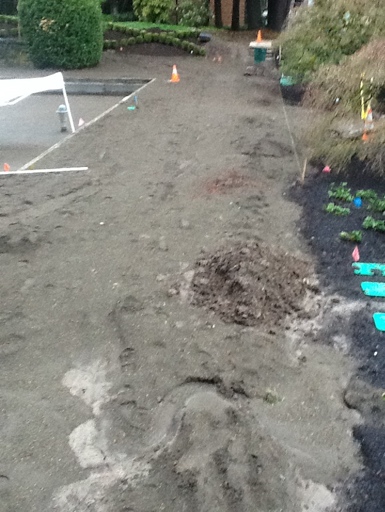 New sand base for sod	New sand base for sod	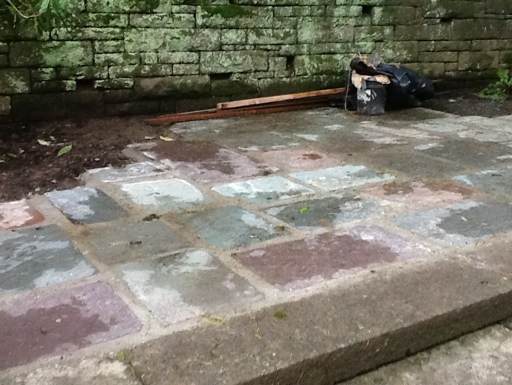 Uneven stones being fixed	Uneven stones being fixed	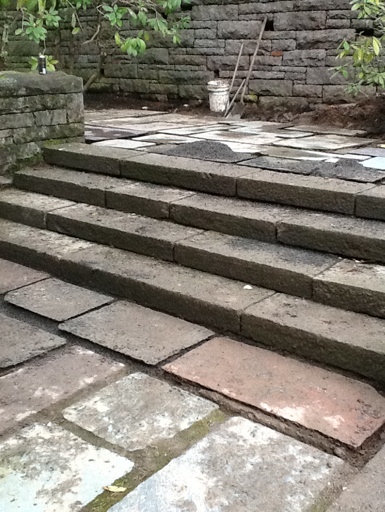 Stone repairs	Stone repairs	